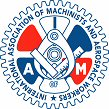 Volunteer To Help Door-knock For The Delta Ramp Organizing DriveWhat: Visiting the homes of Delta workers who have previously signed cards to get them to resign expired cards.Why: To collect enough authorization cards to call for a union election soon. Who: You and dozens of other union activists who want to see 18,000 Delta workers gain a union.When: From Monday, April 15 to Saturday, May 4. (No door-knocking on Sundays.) Meet each day at 10AM. Saturday at 11AM.Where: IAM Local 1833 office. 7851 Metro Parkway, Bloomington MN. 55425Delta Workers Unite!